-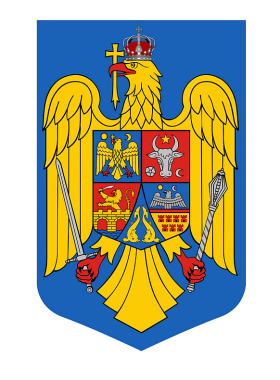 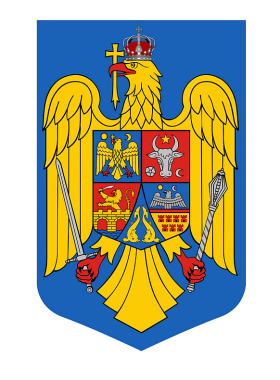 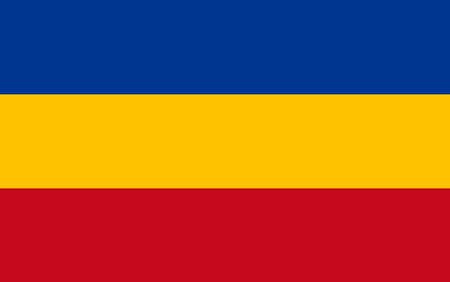 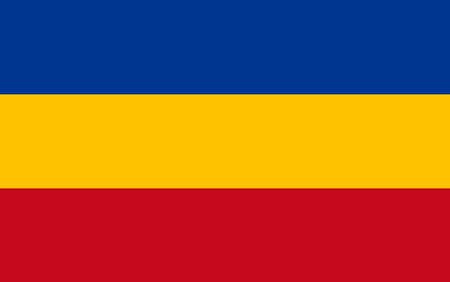 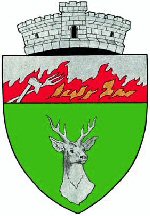 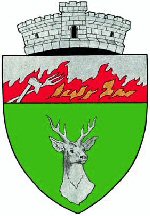 D I S P O Z I Ţ I Eprivind convocarea ședinței ordinare a Consiliului local al comunei Mehadica pentru data de 23.07.2021Primarul comunei Mehadica – Urechiatu Ion, Având în vedere dispoziţiile art. 133 alin. (1) art. 134 alin. (1) lit. a), alin. (5), art. 135 din OUG 57/2019 privind Codul administrativ;În temeiul prevederilor art. 196 alin (1) lit. b), art.155 alin (1) lit. b), alin. (3) lit. b)  din OUG 57/2019 privind Codul administrativ,cu modificările şi completările ulterioare,D I S P U N:         Art. 1. Se convocă şedinţa ordinară a Consiliului local al comunei Mehadica în data de 23.07.2021, ora 9:00, cu participare fizica, care va avea loc în sala de şedinţe a Primăriei comunei Mehadica.  Art. 2. Ordinea de zi propusă este următoarea :Proiect de hotărâre privind aprobarea ordinii de zi;Iniţiator : dl. URECHIATU ION – primar;Proiect de hotărâre privind aprobarea procesului-verbal al ședinței anterioare a Consiliului local al comunei Mehadica;Prezintă: secretarul general al comunei Mehadica;Proiect de hotărâre privind rectificare buget local Mehadica. Iniţiator : dl. URECHIATU ION – primar;Proiect de hotărâre privind aprobarea actului adiţional nr. 4044/2021 la contractul nr.10891/30.12.2016 încheiat între Comuna Mehadica şi Direcţia Silvică Caraş-Severin prin Ocolul Silvic Mehadia. Iniţiator : dl. URECHIATU ION – primar;Proiect de hotărâre privind înscrierea datelor în Registrul agricol al comunei Mehadica;Iniţiator : dl. URECHIATU ION – primar;Întrebări, interpelări, petiţii şi informarea consilierilor;Art. 3. (1) Materialele înscrise pe proiectul ordinii de zi pot fi consultate la sediul Primăriei comunei Mehadica, compartimentul Secretariat.                (2) Proiectele de hotărâri înscrise pe proiectul ordinii de zi se transmit spre avizare consilierilor locali în mapa de şedinţă/în format electronic.                (3) Comisiile de specialitate din cadrul Consiliului local al comunei Mehadica cărora le-au fost transmise spre avizare proiectele de hotărâri înscrise în proiectul ordinii de zi sunt:Comisia I pentru programe de dezvoltare economico-socială, buget-finanţe, administrarea domeniului public şi privat al comunei, protecţia mediului, comerţ si urbanism.Comisia II pentru administratie publică locală, juridică si de disciplină, situaţii de urgenţă,  apărarea ordinii si linistii publice si a drepturilor cetăţenilor.Comisia III pentru învăţământ, sănătate si familie, muncă si protectie socială, agricultură, gospodărire,  activitati social-culturale, turism, culte si protectia copiilor.   (4) Membrii Consiliului local al comunei Mehadica sunt invitaţi să formuleze şi să depună amendamente asupra proiectelor de hotărâri.         Art. 4. Ordinea de zi propusă va fi supusă aprobării plenului Consiliului local al comunei Mehadica, la propunerea celui care a cerut convocarea plenului, în condiţiile art. 133 şi art.134 alin. (1) din OUG 57/2019 privind Codul administrativ.          Art. 5. În cazul apariţiei unor probleme urgente, ordinea propusă, va fi suplimentată, cu votul majorităţii consilierilor prezenţi, conform art. 135 alin. (8) din OUG 57/2019 privind Codul administrativ.         Art. 6. Scoaterea unui proiect de hotărâre de pe ordinea de zi se poate face numai cu acordul iniţiatorului sau dacă acesta nu este însoţit de raportul compartimentului de resort din cadrul aparatului de specialitate al primarului ori de raportul comisiei de specialitate din cadrul Consiliului local al comunei Mehadica, cu excepţia cazului în care convocarea consiliului local se face în şedinţă extraordinară.         Art. 7. Cu ducerea la îndeplinire a prezentei dispoziţii se încredinţează secretarul general al comunei Mehadica. Art. 8. Prezenta dispoziţie se comunică Instituţiei prefectului judeţului Caraş-Severin, conform prevederilor art. 197 alin. (1) și alin. (4) și art. 198 alin. (1) din OUG 57/2019 privind Codul administrativ.Nr. 48Data 16.07.2021                                                                                                        CONTRASEMNEAZĂPRIMAR                                                                       SECRETAR GENERAL AL COMUNEIURECHIATU ION                                                           FANDEL DRĂGHICI VALENTINA